A simple guide to keeping your children safe online!Compare what you allow them to do in real life to what they do on the internet- would you let your  child go out without knowing who they were meeting and where they were going? So why would you let your child go online without knowing who they are meeting or what they are doing?Ask to see what your child is looking at when they are on the internetShare time with your child on the internet- ask them to show you some stuff that they like.Set parent controls*.Make it easy for your child to talk to you if they see something that upsets them on the internet.Know where the CEOP button is on websites 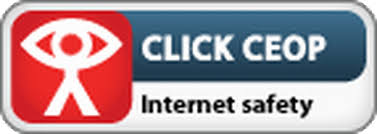 Or put CEOP into google and it will guide you to how you report sites that you think are harmful to your child. http://www.ceop.police.uk/safety-centre/4. Parent controls*This website gives you lots of information about what you can do to keep your child safe onlinehttps://www.thinkuknow.co.uk/parents/Primary/Tools/Parental-controls/alsohttp://netsecurity.about.com/od/security101/a/8-Ways-To-Kid-Proof-Your-Internet-Parental-Controls.htm On i-pads and i-phoneshttp://support.apple.com/kb/ht4213http://www.youtube.com/watch?v=u5FKtdruk3MOn Youtubehttp://www.youtube.com/watch?v=u00yKwGFpS0On googlehttps://www.google.com/safetycenter/families/start/On smart phoneshttps://selfhelp.carphonewarehouse.com/SelfHelp/request.do?view()=c%7B1bcc8060-6988-11df-c76c-f20203001e3d%7Dhttps://www.kinderphone.com/about/ https://www.lookout.com/resources/reports/smartphone-family-guide If you have other websites or advice please email me atpacsutar@netherthorpe.sheffield.sch.uk Thank youGamingDo you enjoy playing games online? Chances are, if you don't, you know somebody who does. The gaming industry is huge! Did you know that around the world, more money is spent on games than on the film industry?Multiplayer magic With the internet, it is now possible to play with dozens, even hundreds of people at the same time through online games like World of Warcraft, Clash of Clans or gaming portals like Miniclip.Being able to game with people all over the world makes online gaming even more exciting and with the ability to ‘chat’ in these games, it is easy to ‘make friends’ with the people you play with.Just like in the real world though, you need to be careful when playing with strangers. Some people you meet online may not be very nice! Take a look at this website to help you keep safe when gaming. http://www.thinkuknow.co.uk/11_13/need-advice/gaming/This website will give you lots of information about films, books, online games etc  and help you make informed choiceshttps://www.commonsensemedia.org/It has a section on games for children:http://www.commonsensemedia.org/game-listsHere are some others:http://games.familylobby.com/ http://www.kidsguide.co.uk/parents_corner/safe_websites_for_kids.htmSocial NetworksA social network is a dedicated website or other application which enables users to communicate with each other by posting information, comments, messages and imagesCommon ones are Facebook, Twitter, TumblerFind out more at http://www.bbc.co.uk/webwise/guides/about-social-networking Facebook is for over 13s only.You CAN set controls on Facebook: http://www.facebook.com/help/445588775451827 Safer networking sites:http://www.everloop.com/8-13http://www.clubpenguin.com/6-14http://www.poptropica.com/http://www.neopets.com/Going on www.commonsense.org will help you find out about almost anything available online.Or http://www.netmums.com/teenagers/safe-surfing-on-the-internet will give advice and recommendations